А.Н. Чудецкий - Благочинные обычаи дворян Засецких, владельцев сельца КовыриноТематический выпуск Вестника №6, посвящённый Седьмым Кирилловским чтениям (Сентябрь 2009)Жена Павла Александровича, Варвара Александровна Засецкая (1789-1869), урожденная Грязева, также отличалась набожностью и благочестием. «В отношении религиозном она никогда не оставляла правила, которое у неё было положено на утреннюю и вечернюю молитву. Во все четыре поста говела, исповедовалась     и приобщалась Святых Христовых Тайн, тогда как этот самый важный долг христианский весьма многие едва только исполняют в один великий пост. А частые всенощные бдения в своем доме и посещение богослужений в храме не оставляла до самой кончины. За что и заслужила самое глубокое уважение от всех, кто только мог знать её». «…Избытки своего имущества она дала неимущим, а больше всего отдавала на украшение храмов Божиих». Из Вологодских Епархиальных Ведомостей известно, что она в 1867 году пристроила с правой стороны к теплому храму Говоровско-Богородицкой церкви новый придел во имя Святой Великомученицы Варвары. В приделе был поставлен «блестящий» иконостас с иконами в серебряных и позолоченных ризах. Эта постройка стоила ей 3000 рублей (крупные деньги по тем временам). До этого она жертвовала собственные средства на обновление и благоустройство других приделов Говоровско-Богородицкой церкви: в 1860 году - приделы во имя трех Святителей и Святого Симеона Богоприимца, в 1866 году - придел Рождества Пресвятой Богородицы; также ею был обновлен теплый храм Троицкой Ноземской церкви      (с приделами Благовещенья Божьей Матери и Рождества Иоанна Предтече) Грязовецкого уезда, состоявший приходским в имении ее дочери Софьи Павловны Засецкой.Кроме того, известно, что именно Варварой Александровной Засецкой и её внуком Александром Павловичем Набаловым в 1871 году были приобретены вологодские куранты. Башенные часы были заказаны в часовой фирме братьев Бутеноп (этой же фирмой были ранее установлены башенные часы Большого Кремлёвского дворца в Москве, Спасской башни Московского Кремля). Варвара Александровна Засецкая заплатила за них 1000 рублей, еще 500 рублей пожертвовал Александр Павлович Набалов. Эти часы находятся на колокольне Вологодского Кремля до настоящего времени.Представляет также интерес статья из «Северной пчелы» № 40 от 21 февраля 1851 года. Здесь описывается приём, оказанный молодым талантливым пианисткам Погожевым Вере Васильевне и Наталье Васильевне. «Превосходные рояли Вирта были предложены девицам Погожевым помещицами Варварой Александровною Засецкой и Настасьей Александровною Шлегель, и после весьма удачных концертов девицы Погожевы испытали в Вологде и русское древнее гостеприимство, и русскую старинную щедрость. В.В. Погожева получила подарки: от помещицы Варвары Александровны Засецкой - два золотых браслета, от Елизаветы Карловны Брянчаниновой - два золотых браслета с алмазами и аметистами, от губернского дворянского предводителя Павла Александровича Межакова обе сестры получили по паре золотых серег с цветными каменьями. Это благородное внимание к русским талантам и поощрение их приносит честь чувствам Вологодского благородного общества». Варварой Александровной Засецкой в 1840 году 19 декабря было открыто сельское приходское училище для своих крепостных. Для Вологодской губернии того времени это был редкий пример. По данным 1852 года в нём обучались            12 человек, трое из которых, после окончания испытаний, за хорошую учебу были награждены книгами. Здание училища располагалось во флигеле, находившемся   за барским домом и стоявшем до 1960-х годов. Название «училище» для этого учебного заведения не совсем корректно, так как программа обучения не была выше школьной. Тем не менее, это не уменьшает значение учебного заведения, так как в первой половине XIX века подобных насчитывались единицы. Скорее всего, Засецкие объясняли своим крестьянам о пользе обучения: посетитель сельца Ковырино И. Муромцев писал в своей статье про Ковырино (в «Вологодских губернских ведомостях» №24 за 1852 год, стр.279-281) о своем разговоре с кре-постным и привел фразу возчика: «…ежели и простым мужиком будет [его сын], так грамотному-то все как-то лучше».Кроме того, Варварой Александровной Засецкой была открыта богадельня при Говоровско-Богородицкой церкви для своих немощных крепостных.Заботу Варвара Александровна проявляла и по отношению к чужим детям:      в исповедальных ведомостях 1823 года упоминается, что на её воспитании находились некая Ксения Сергеевна 16 лет (на воспитании с 14 лет) и дети дворянина Кузьмы Осинпова (Александра (8 лет), Наталья (6 лет), Елизавета         (4 года), Юлия (2 года). Помимо них Варвара Александровна Засецкая имела пять своих детей: Екатерина (12 лет), Николай (8 лет), Александр (9 лет), Алексей          (4 года), Софья (3 года).Таким образом, Павел Александрович и Варвара Александровна Засецкие внесли немалый вклад в помощь жителям города. Их отношение к церкви, неимущим и своим крестьянам свидетельствует об их душевной щедрости и истинной вере. Варвара Александровна Засецкаяhttp://www.google.ru/url?sa=t&rct=j&q=&esrc=s&source=web&cd=1&cad=rja&ved=0CDAQ6QUoATAA&url=http%3A%2F%2Fkovyrino.ucoz.ru%2Fpubl%2F3&ei=3wCbUaqWCMnW4ASauYGYBw&usg=AFQjCNFmFPr_jIEyf15SEb9eJtKeusD3Nw&bvm=bv.46751780,d.bGEВарвара Александровна Засецкая, жена Павла Алексеевича Засецкого, оставила яркий след в истории сельца Ковырина. Именно она способствовала расцвету и славе Ковырина. По отзывам современников «то строгая, то добродушная, среди занятий по хозяйству или в кругу семьи и посетителей или у своих родных и знакомых, или в храме на молитве. Всегда степенная и сдержанная, всегда обходительная и готовая с помощью к истинной нужде». Хорошо знавший Варвару Александровну священник Говоровско-Богородицкой церкви Алексей Панцирев отмечает её благоразумие и здравомыслие, которые не покидали её до самого последнего дня её жизни. А жизнь у неё была долгая – Варвара Александровна прожила 84 года, пережив супруга и двоих сыновей. «Мужественно и терпеливо переносила она время своего вдовства. А чего стоило ей воспитание и устройство детей, коих она одна без помощи отца (муж Варвары Александровны – Павел Алексеевич Засецкий скончался в 1833 году) воспитала в правилах христианской веры и благочестия, строго следила за их нравственностью и вполне приготовила на службу Отечеству. Благоразумным управлением, в домашнем хозяйстве, как свойственно мудрой и трудолюбивой жене, она не истощила, а умножила то, что было приобретено благоразумием покойного её мужа. За благоразумное управление хозяйством и её трудолюбие Господь всегда с избытком награждал её обильными плодами и всеми земными благами, коими она в довольстве умела содержать всех детей и обеспечить их прилично своему быту». Такая характеристика, сделанная священником Алексеем Панцыревым, представляет нам Варвару Александровну заботливой женой и матерью, рачительной хозяйкой большого имения и истинно верующей, благочестивой русской женщиной. О В.А. Засецкой, говоря современным языком, можно сказать, что она активно использовала передовые технологии при ведении своего хозяйства. Одной из первых завела в своём имении она сыроваренный завод, где работали 9 человек, изготавливая в год до 300 пудов сыра. Завела она, самой первой в Вологде и, так называемую, кружевную фабрику. Задумав завести у себя кружевоплетение, она отправила одиннадцатилетнюю дворовую девочку Аннушку Лебедеву к своим родственникам помещикам Окуловым в Пошехонье (Ярославская область), где подобная фабрика уже существовала. Возвратившись, Аннушка стала обучать ремеслу кружевниц дворовых девушек. Кружево плелось на манер заграничного. Узоры господа выписывали, сами перерисовывали и отдавали Аннушке. Кружево использовалось на отделку платьев и белья для молодых барышень Екатерины Павловны и Софьи Павловны, откладывалось им в приданое. Выплеталось не только аршинное кружево, но и воротнички, и чепчики, последние даже с золотыми и серебряными цветочками. Кружевные изделия использовались только на нужды семьи и на продажу не шли, так как Засецкие были и без того достаточно богаты. До отмены крепостного права в доме Засецких в Ковырине имелся большой штат прислуги, например в 1825 году там числилось 126 дворовых, среди них три повара, портные, ткачи, три кучера, кузнец, горничные, птичницы, скотницы, садовники и несчётное количество «дворовых девок» возрастом от 12 до 60 лет. И не только богаты были Засецкие, но и гостеприимны. Часто приезжали к ним родственники – Грязевы и Окуловы. В течение нескольких лет в Ковырине жила семья витебского дворянина Казимира Ивановича Острова, супругам нередко приходилось надолго покидать Ковырино, и тогда заботу об их четверых детях брала на себя Варвара Александровна. В исповедальных ведомостях указывается на присутствие в семье Засецких девочки Ксении Сергеевны, жившей там на правах воспитанницы. Варвара Александровна, как и её супруг, была глубоко верующим человеком. Так же, как и Павел Алексеевич Засецкий, она жертвует огромные суммы на благотворительные цели. При Говоровско-Богородицкой церкви ею была учреждена богадельня для престарелых одиноких крестьян из её имения. Много было сделано Варварой Александровной для обустройства Говоровской церкви. На её средства к церкви был пристроен ещё один придел во имя Великомученицы Варвары, а сама церковь обновлена и украшена великолепным убранством. В.А.Засецкая использовала свои средства и для благоустройства города. Например, всем вологжанам хорошо знакомы куранты, украшающие колокольню Софийского собора, но помнит ли кто-нибудь сейчас, что приобретены они были на деньги ковыринской помещицы Варвары Александровны Засецкой и её внука Александра Павловича Набалова. Известной часовой фирме было заплачено 1500 рублей, из которых 1000 рублей пожертвовала В.А.Засецкая, а 500 рублей П.А. Набалов. И вот уже более 130 лет мы узнаём по ним точное время. Для детей своих крестьян в 1840 году в Ковырине Варвара Александровна открыла училище, опять же, одно из первых в Вологодском уезде. Подобных школ и училищ, открываемых помещиками, в Вологодской губернии в первой половине ХIХ века – единицы. Училище было расположено во флигеле, сразу за барским домом. Этот флигель простоял на у. Гагарина до начала 1960 годов. Без сомнения, Варвара Александровна Засецкая заботилась о своих крепостных, но, тем не менее, она была дочерью своего времени и своего класса. Засецкая редко отпускала своих крестьян и дворовых на волю, считая, что имеет полное право распоряжаться их судьбами. Примером тому служит судьба уже упоминаемой ковыринской кружевницы Анны Михайловны Лебедевой. Говоровско-Богородицкая церковь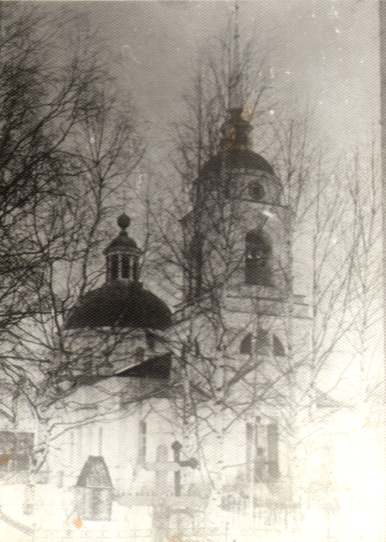 Для детей своих крестьян в 1840 году в Ковырине Варвара Александровна открыла во флигеле усадьбы училище, одно из первых в Вологодском уезде. Этот флигель простоял на улице Гагарина до начала 1960-х годов.наша вологда30 июля–5 августа 2009 года6история в деталяхВ номере 26 «Нашей Вологды» мы начали рассказ о дворянах Засецких, которым принадлежал один из старейших деревянных домов в Вологде — по улице Ленинградской, 12. Этой же семье также принад-лежали села Новое и Фоминское (ныне Молочное). Кроме того, Засецкие, из другой их ветви, владели и селом Ковырино.Остатки былого великолепия В сохранившемся до наших времен двухэтажном полукаменном барском особняке (на улице Гагарина, 46) в 20-е годы располагался Октябрьский детский дом, воспитанником которого был знаменитый композитор Валерий Гаврилин. Засецкие, владевшие имением в XVIII-XIX веках, внесли наиболее заметный вклад в развитие села Ковырино. В усадьбе был огромный парк с прудами, в которых разводили белых лебедей и зеркальных карпов, и яблоневый сад с оранжереями. В парке — аллеи из лип, сибирских кедров, сосен, сирени, а в цветниках красовались георгины и штокрозы. В годы войны многие деревья из парка спилили на дрова.Сейчас первоначальная планировка парка нарушена, из пяти прудов остались два, от былых тенистых липовых аллей сохранилось несколько старых лип.Драчуны и благотворителиВ 1705 году стольник Василий Богданович Засецкий купил за 800 рублей «полсельца Ковырина с полдеревнями, с полупустошами, с пашнею и с лесы и с сенными покосы и со всеми угодьи...».Старшие сыновья Василия Богдановича умерли рано, а потому имение перешло к младшему — отставному капитану Василию Васильевичу Засецкому, который отличался буйным нравом. Сохранились свидетельства о жалобе священника местной Говоровской церкви на помещика Засецкого, который бил церковнослу-жителя и таскал его за волосы и бороду.На протяжении десятков лет Василий Засецкий судился со своим соседом, помещиком Гаврилой Гороховым. То из-за укрывательства Засецкими беглой соседской девки, то из-за взаимного рукоприкладс-тва между Гороховым и капитаном Засецким. Судебные тяжбы прекратились только со смертью Горохова.Интересно, что многие представители «ковыринских» Засецких активно занимались благотворительностью. Так, внук Василия Васильевича — Павел Алексеевич — делал щедрые пожертвования в пользу храмов. Его жена — Варвара Александровна Засецкая — оставила яркий след в истории сельца Ковырина. Во время своего вдовства (она прожила 84 года, пережив супруга и двоих сыновей) женщина не истощила, а даже умножила богатство. Она одной из первых завела в своем имении сыроваренный завод и кружевную фабрику. Кружево плелось на манер заграничного и использовалось на нужды семьи, на продажу кружева не шли — Засецкие и без того были богаты.До отмены крепостного права в доме Засецких в Ковырине имелся большой штат прислуги, например, в 1825 году там числилось 126 дворовых: среди них три повара, портные, ткачи, три кучера, кузнец, горничные, птични-цы, скотницы, садовники и несчетное количество «дворовых девок».Варвара Александровна так же, как и Павел Алексеевич, жертвовала огромные суммы на благотворительные цели. Например, на деньги Засецкой и ее внука были приобретены куранты, до сих пор украшающие колокольню Софийского собора. Известной часовой фирме было заплачено 1500 рублей, из которых 1000 рублей пожертвовала Варвара Александровна, а 500 рублей — ее внук П. А. Набалов. Варварой Александровной была учреждена богадельня для престарелых одиноких крестьян из ее имения. Для детей своих крестьян в 1840 году в Ковырине Варвара Александровна открыла училище, одно из первых в Вологодском уезде. Оно было расположено во флигеле за барским домом. Этот флигель простоял на ули-це Гагарина до начала 1960-х годов.Засецкая заботилась о своих крепостных, но редко от-пускала их на волю, распоряжаясь их судьбами по своему усмотрению. К примеру, кружевницам было запрещено выходить замуж, мастерство их ценилось высоко, а потеря работницы стоила дорого. Трудиться они начинали в 12 лет, а выходили «на пенсию» в 30. И лишь тогда, если повезет, заводили семью. Или доживали свой век в богадельне.В подвалах дома спустя столетие находили старинные книгиПоследним владельцем Ковырина, носящим фамилию Засецких, стал старший сын Павла Александровича и Варвары Александровны — Александр Павлович. По воспоминаниям современников, он был очень порядочным, скромным и глубоко верующим человеком. В библиотеке Засецких в Ковырине было много книг духовного содержания, старинные церковные книги в толстых переплетах находили в подвалах их дома даже спустя столетие. Александр Павлович вел скромный, уединенный образ жизни, был чужд светских развлечений и пустой праздности. Как и его родители, он много жертвовал на благоустройство храмов, содержание богаделен, пытался облегчить положение немощных и неимущих. Александр Павлович умер в возрасте 57 лет «от удара в сердце», всего на год пережив свою мать. Его жена Софья Александровна закончила свои дни в Вологодском Горнем Успенском монастыре, в который вступила осенью 1881 года. В то время она была уже тяжело больна и по-этому послушания не проходила. Жила она в небольшом флигельке за монастырской оградой. Экипажи и другое личное имущество просила продать, а деньги раздать бедным. Бриллианты и серебро завещала своим племянни-кам Варваре и Василию фон Тюменам, к которым перешло и имение Ковырино.После Октябрьской революции усадьба была разграблена. В 1920-х годах на землях имения создали поселок для рабочих под названием «Октябрьский», в 1928 году его присоединили к Вологде. А затем в этом месте сделали детский дом, который закрылся в начале 1960-х годов. После этого здесь поочередно располагались: вечерняя школа, учебно-производственный комбинат, филиал школы No 24.ЕЛЕНА АРХАНГЕЛЬСКАЯP. S .Благодарим за помощь в создании материала депар-тамент культуры и охраны объектов культурного насле-дия Вологодской области.«Ковыринская помещица»Пятницкий бульвар. – 2008. – №1«То строгая, то добродушная, она или среди занятий по хозяйству, или в кругу семьи и посетителей, или у своих родных и знакомых, или в храме на молитве. Всегда степенная и сдержанная, всегда обходительная и готовая с помощью в истинной нужде», – так отзывались современники о Варваре Александровне Засецкой, хозяйке имения в сельце Ковырино. Дополняет характеристику этой женщины хорошо знавший её священник Говоровско-Богородицкой церкви Алексей Панцырев: «Господь всегда с избытком награждал её обильными плодами и всеми земными благами, коими она в довольстве умела содержать всех детей и обеспечить их прилично своему быту». Если выражаться современным языком, можно сказать, что В.А. Засецкая активно использовала передовые технологии при ведении хозяйства. Одной из первых завела она в собственном имении сыроваренный завод. Там работали девять человек. Варвара Засецкая также первая в Вологде организовала и так называемую кружевную фабрику. Задумав создать её, помещица отправила одиннадцатилетнюю дворовую девочку Аннушку Лебедеву к своим родственникам, помещикам Окуловым в Пошехонье, где такая фабрика уже существовала. Возвратившись, Аннушка стала обучать ремеслу дворовых девушек. Кружево плелось на манер заграничного. Узоры Варвара Александровна выписывала, сама перерисовывала и отдавала Аннушке. Кружево использовалось на отделку платьев и белья для молодых барышень (Екатерины Павловны и Софьи Павловны), откладывалось им в приданое. Выплеталось не только аршинное кружево, но и воротнички, и чепчики, последние даже с золотыми и серебряными цветочками. Изделия использовались только на нужды семьи и на продажу не шли, так как Варвара Александровна и её супруг и без того были достаточно богаты. До отмены крепостного права в доме Засецких в Ковырине имелся большой штат прислуги: например, в 1825 году там числилось 126 дворовых, среди них три повара, портные, ткачи, три кучера, кузнец, горничные, птичницы, скотницы, садовники и несчётное количество «дворовых девок» возрастом от 12 до 60 лет. И не только богата была помещица, а ещё и гостеприимна. В течение нескольких лет в Ковырине жила семья витебского дворянина Казимира Ивановича Острова. Супругам Островым нередко приходилось покидать Ковырино, и тогда заботу о их четверых детях брала на себя Варвара Александровна. Засецкая была глубоко верующим человеком. Она жертвовала огромные суммы на благотворительные цели. При Говоровско-Богородицкой церкви ею была учреждена богадельня для престарелых одиноких крестьян из её имения. На средства Варвары Александровны к церкви был пристроен ещё один придел во имя великомученицы Варвары. Сама церковь была обновлена и украшена великолепным убранством. Засецкая использовала средства и для благоустройства города. Например, всем вологжанам хорошо знакомы куранты, украшающие колокольню Софийского собора, но помнит ли кто-нибудь сейчас, что приобретены они на деньги ковыринской помещицы и её внука Александра Петровича Набалова? Для детей своих крестьян в 1840 году в Ковырине Варвара Александровна открыла училище, опять же одно из первых в вологодском уезде. Оно было расположено во флигеле, сразу за барским домом. Кстати, этот флигель простоял на улице Гагарина до начала 1960-х. Без сомнения, Варвара Александровна Засецкая заботилась о своих крепостных. И всё же... Засецкая редко отпускала крестьян на волю, и сама распоряжалась их судьбами. Примером тому служит судьба уже упомянутой кружевницы Анны Михайловны Лебедевой.В стихотворении вологодского поэта Александра Сухарева «Кружева» есть такие строки:Стихотворение основано на реальных фактах. По свидетельству Давыдовой, автора книги «Русское кружево и русские кружевницы», барыня не позволила своей первой кружевнице выйти замуж. Замужней женщине не до кружев. Доживала свой век Анна в той самой богадельне при Говоровско-Богородицкой церкви. Эта богадельня, между прочим, была построена В.А. Засецкой. Анна Лебедева до самой смерти не оставляла ремесла кружевницы. Умерла она в 1884 году в возрасте 79 лет. А ковыринская помещица Варвара Александровна умерла в 1869 году. Похоронили её на семейном кладбище Засецких при Говоровско-Богородицкой церкви. Старожилы утверждают, что на её могиле стоял красивый мраморный памятник в виде белой лилии. После ликвидации церкви этот памятник вместе с другими был разбит и использован для фундамента одного из строившихся тогда домов. епископ Павел. Пастырское приветствие… к обновительнице храма В.А.Засецкой 17 сентября 1966 года // Вологодские епархиальные ведомости. – 1966. – №19
  Пастырское приветствие
Преосвященнейшего Павла, Епископа Вологодского и Устюжского в Богородицерождественской церкви села Говорова, по освящении в ней обновленного главного престола и по совершении его преосвященством первой, по прибытии в Вологду, литургии, произнесенное к обновительнице храма В. А. Засецкой.
17 Сентября 1866 года.Благочестивая обновительница храма Божия!По благости Своей к Вам, Господь помог Вам украсить жизнь Вашу еще одним добрым делом! Благодарение Ему!Напитать алчущего, одеть нагого, посетить больного и приютить странного – это такие дела любви, которые и на страшном суде Господа нашего – Сына любви Отца небесного – получат всемерное одобрение и награду всякому совершившему их. Но – это дела любви, можно сказать, более для тела нашего.Построить же, или обновить и украсить храм Божий – это значит дать возможность сотням и тысячам людей – наилучших в мире созданий Божиих – благоустроять по преимуществу души свои в истинный нерукотворенный храм, в достойное обиталище Самому Богу. Таинственное освящение, ныне совершившееся над обновленными Вами сим храмом, во всех подробностях своих, именно и указывает всем и на это значение рукотворенных храмов. Подобного рода дела, очевидно, дела высшей любви христианской, – высшей на столько, на сколько душа важнее тела. По этому и на суде Божием такие дела получат гораздо высшую и награду.Семейный нынешний праздник Ваш (*) [День ангела дочери В. А. Засецкой, Софьи Павл. Засецкой], в день которого совершилось такое великое дело, должен ободрять веру Вашу тою сладкою надеждою, – предуказывать любви Вашей то великое утешение, которое готовится вам там, куда доведет многолетний путь богатой добрыми делами жизни Вашей, – и куда все мы должны устремлять мысли и желания свои, – и где любовь Триединого Бога на обновленной земле под обновленным небом устроит душе Вашей велие учреждение, – со всеми избранными Его…Вседушевно желаю и молю Бога – утвердиться этой надежде в душе Вашей и вполне осуществиться на самом деле в свое время!Не могу не присовокупить к сему и того, что я от всей полноты сердца благодарю Господа моего и Вас – за то, что дали мне возможность начать дело великого служения моего в здешнем краю – участием в таком прекрасном деле.Да хранит и да сохранит Господь Вас и близких Ваших – на добрые дела ближним святою благодатию Своею. Аминь.